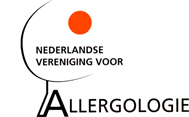 Programma nascholing Nederlandse Vereniging voor Allergologie.16 maart 2017 in het Delta Hotel te Vlaardingen.Programma dag 2	Donderdag 16 maart 2017.09.00 – 09.45	Esophageal and intestinal Immunology.Ms. A Cianferoni, MD, PhD / Attending Physician Allergy and Immunology at the Children's Hospital of Philadelphia / Assistant Professor of Pediatrics at the University of Pennsylvania.10.00 – 10.45	Finding the culprit food.Ms. C. Venter PhD RD / Research Associate/Dietician at the Cincinnati Children's Hospital Medical Center / Senior Lecturer at the University of Portsmouth.11.00 – 11.45	Reintroduction of food(s).Mw. Dr. B. Vlieg-Boerstra / diëtiste in o.a. het AMC en het OLVG.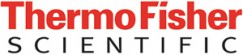 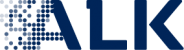 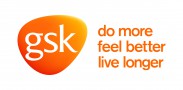 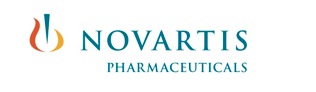 